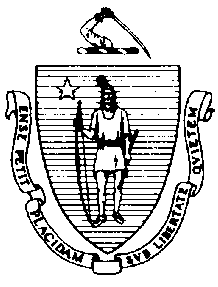 The Executive Office of Health and Human ServicesDepartment of Public HealthBureau of Environmental HealthCommunity Sanitation Program23 Service CenterTelephone: 413-586-7525, ext. 5863196Facsimile: 413-784-1037 / TTY: 800-769-9991Peter.Wheeler@state.ma.usApril 30, 2014Michael J. Ashe, Jr., SheriffHampden County Sheriff’s Department626 Randall Road		Ludlow, MA 01056Re: Facility Inspection – Western Mass Women’s Correctional Center, Chicopee Dear Sheriff Ashe:In accordance with M.G.L. c. 111, §§ 5, 20, and 21, as well as Massachusetts Department of Public Health (Department) Regulations 105 CMR 451.000: Minimum Health and Sanitation Standards and Inspection Procedures for Correctional Facilities; 105 CMR 480.000: Storage and Disposal of Infectious or Physically Dangerous Medical or Biological Waste (State Sanitary Code, Chapter VIII); 105 CMR 590.000: Minimum Sanitation Standards for Food Establishments (State Sanitary Code Chapter X); the 1999 Food Code; and 105 CMR 205.000 Minimum Standards Governing Medical Records and the Conduct of Physical Examinations in Correctional Facilities; I conducted an inspection of the Western Mass Women’s Correctional Center on April 4, 2014  accompanied by Corporal Thomas Kalil. EHSO. Violations noted during the inspection are listed below including 1 repeat violation:HEALTH AND SAFETY VIOLATIONS(* indicates conditions documented on previous inspection reports)Lobby 		No Violations Noted Kitchen Inmate Dining  	No Violations NotedStaff Dining  	No Violations NotedStaff Bathroom  	No Violations NotedIntake  	No Violations NotedLaundry 	No Violations NotedVisiting 	No Violations NotedMinimum B  Laundry 	No Violations NotedBathroom	No Violations NotedShowers 	No Violations NotedCells 	No Violations NotedMinimum A  Laundry 105 CMR 451.353*	Interior Maintenance: Socks behind dryerBathroom	No Violations NotedShowers 	No Violations NotedCells 	No Violations NotedUnit 1A Laundry 	No Violations NotedBathroom	No Violations NotedShowers 	No Violations NotedCells 105 CMR 451.104		Beds: Inmates sleeping on floor in cell # 10 105 CMR 451.103		Mattresses: Mattress damaged in cell # 13 Unit 1B Janitor’s Closet 	No Violations NotedDay Area	No Violations NotedBathroom	No Violations NotedShowers	No Violations NotedCells 105 CMR 451.353	Interior Maintenance: Debris on air vent in cell # 6105 CMR 451.353	Interior Maintenance: Air vent blocked in cell # 9Unit 2A Mechanical Room		No Violations NotedLaundry 	No Violations NotedJanitor’s Closet 	No Violations NotedDay Area	No Violations NotedBathroom	No Violations NotedConference Room 	No Violations NotedLower Showers	Unable to Inspect – In Use Upper Showers105 CMR 451.353		Interior Maintenance: Debris on air ventCells 105 CMR 451.353	Interior Maintenance: Air vent blocked in cell # 5 and 22105 CMR 451.104		Beds: Inmates sleeping on floor in cell # 16Unit 2BMechanical Room		No Violations NotedLaundry 	No Violations NotedJanitor’s Closet 105 CMR 451.353	Interior Maintenance: Debris on air vent in cell # 6Day Area	No Violations NotedBathroom	No Violations NotedShowers	No Violations NotedCells 	No Violations NotedMedical 	No Violations NotedPrograms 	No Violations NotedObservations and RecommendationsThe inmate population was 149 at the time of inspection.This facility does not comply with the Department’s Regulations cited above. In accordance with 105 CMR 451.404, please submit a plan of correction within 10 working days of receipt of this notice, indicating the specific corrective steps to be taken, a timetable for such steps, and the date by which correction will be achieved. The plan should be signed by the Superintendent or Administrator and submitted to my attention, at the address listed above.To review the specific regulatory requirements please visit our website at www.mass.gov/dph/dcs and click on "Correctional Facilities" (available in both PDF and RTF formats).To review the Food Establishment regulations please visit the Food Protection website at www.mass.gov/dph/fpp and click on “Food Protection Regulations”. Then under “Retail” click “105 CMR 590.000 - State Sanitary Code Chapter X – Minimum Sanitation Standards for Food Establishments” and “1999 Food Code”.This inspection report is signed and certified under the pains and penalties of perjury.									Sincerely,									Peter A Wheeler									Environmental Health Inspector, CSP, BEHcc:	Suzanne K. Condon, Associate Commissioner, Director, BEH	Steven Hughes, Director, CSP, BEH	John W. Polanowicz, Secretary, Executive Office of Health and Human Services 	Luis S. Spencer, Commissioner, DOC	Patricia Murphy, Assistant Superintendent	Thomas Rondeau, Standards and Training Supervisor   	Corporal Thomas Kalil, EHSOLisa Sanders, RS, CHO, Health Director, Chicopee Board of Health	Clerk, Massachusetts House of Representatives	Clerk, Massachusetts Senate	Andrea Cabral, Secretary, EOPSDEVAL L. PATRICKGOVERNORJOHN W. POLANOWICZSECRETARYCHERYL BARTLETT, RNCOMMISSIONER